033 REALNA ŠTEVILA033A Realna števila, intervaliNAVODILA ZA DELOPri učenju uporabljaj učbenik Vega 1, i-učbenik za matematiko v 1. letniku gimnazije. Do učbenika dostopaš na povezavi https://eucbeniki.sio.si/vega1/index.html.Preberi besedilo, odgovori na vprašanja in reši naloge na straneh 326-331. Povzetek zapiši v zvezek.S pomočjo povzetka na strani 332 dopolni svoj povzetek v zvezku.Reši naloge na straneh 333-335.Naloge 2, 3, 8, 9 (za oceno 2)Naloge 1, 4, 5, 6, 7, 10, 11, 13, 15, 16, 17 (za oceni 3 ali 4)Nalogi 12, 14 (za oceno 5)Preberi besedilo, odgovori na vprašanja in reši naloge na straneh 336-346. Povzetek zapiši v zvezek.S pomočjo povzetka na strani 347 dopolni svoj povzetek v zvezku.Reši naloge na straneh 348-351.Naloge 3, 4, 5, 6, 15, 17 (za oceno 2)Naloge 1, 2, 7, 9, 10, 11, 12, 13, 14, 16, 18, 20, 22, 23, 24, 25, 26 (za oceni 3 ali 4)Naloge 19, 21, 27 (za oceno 5)Preberi besedilo, odgovori na vprašanja in reši naloge na straneh 352-357. Povzetek zapiši v zvezek.S pomočjo povzetka na strani 358 dopolni svoj povzetek v zvezku.Reši naloge na straneh 359-360.Nalogi 1, 2 (za oceno 2)Naloge 3, 4, 5, 8 (za oceni 3 ali 4)Nalogi 6, 7 (za oceno 5)SAMOVREDNOTENJEVir nalog: Vega 1, i-učbenik za matematiko v 1. letniku gimnazij033 REALNA ŠTEVILA033A Realna števila, intervaliNa osnovi ugotovitev pri samovrednotenju dopolni spodnjo tabelo.Izdelaj načrt: kdaj, kje in kako boš usvojil vsebine, ki jih še ne obvladaš.Poznam in utemeljim razloge za vpeljavo realnih števil. 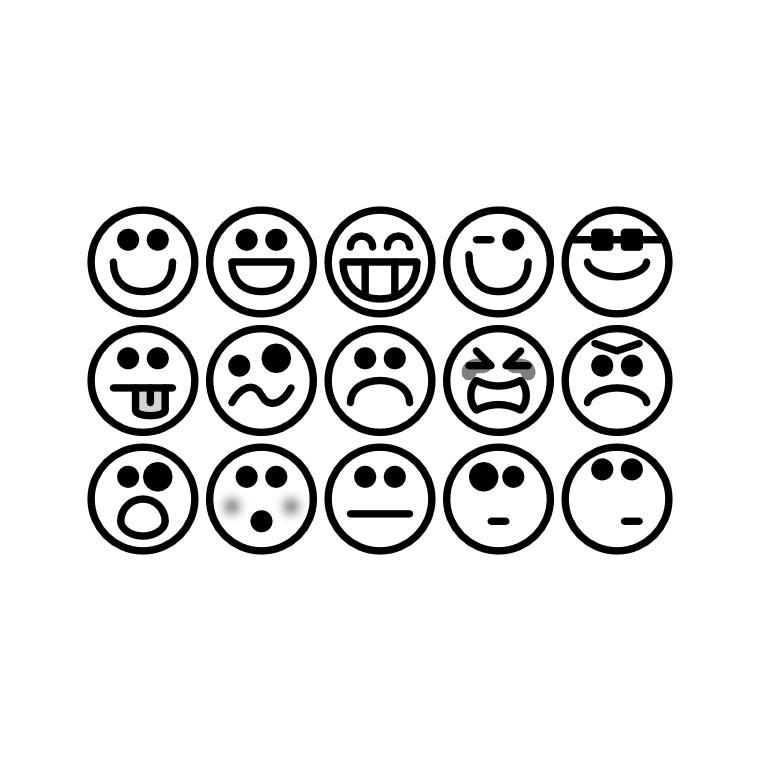 Primer naloge: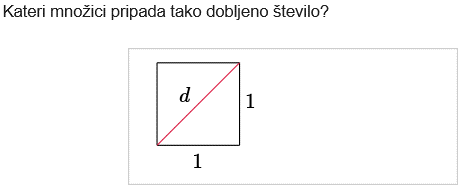 Kolikšna je dolžina diagonale danega kvadrata?Kateri množici pripada tako dobljeno število?  Primer naloge:Kolikšna je dolžina diagonale danega kvadrata?Kateri množici pripada tako dobljeno število?  Primer naloge:Kolikšna je dolžina diagonale danega kvadrata?Kateri množici pripada tako dobljeno število?  Primer naloge:Kolikšna je dolžina diagonale danega kvadrata?Kateri množici pripada tako dobljeno število?  Navedem nekaj primerov iracionalnih števil.Primeri nalog:Navedi nekaj primerov iracionalnih števil.Katera izmed izjav je pravilna?a) Vsota števil in  je iracionalno število.b) Razlika med  in  je periodično decimalno število.c) Če je vsota števil  in  iracionalno število, potem je število  iracionalno ali pa je število  iracionalno.Dani sta števili in Razmisli:a) Ali sta števili  in  racionalni ali iracionalni?b) Števili  in  seštej. Ali je njuna vsota iracionalno število?Primeri nalog:Navedi nekaj primerov iracionalnih števil.Katera izmed izjav je pravilna?a) Vsota števil in  je iracionalno število.b) Razlika med  in  je periodično decimalno število.c) Če je vsota števil  in  iracionalno število, potem je število  iracionalno ali pa je število  iracionalno.Dani sta števili in Razmisli:a) Ali sta števili  in  racionalni ali iracionalni?b) Števili  in  seštej. Ali je njuna vsota iracionalno število?Primeri nalog:Navedi nekaj primerov iracionalnih števil.Katera izmed izjav je pravilna?a) Vsota števil in  je iracionalno število.b) Razlika med  in  je periodično decimalno število.c) Če je vsota števil  in  iracionalno število, potem je število  iracionalno ali pa je število  iracionalno.Dani sta števili in Razmisli:a) Ali sta števili  in  racionalni ali iracionalni?b) Števili  in  seštej. Ali je njuna vsota iracionalno število?Primeri nalog:Navedi nekaj primerov iracionalnih števil.Katera izmed izjav je pravilna?a) Vsota števil in  je iracionalno število.b) Razlika med  in  je periodično decimalno število.c) Če je vsota števil  in  iracionalno število, potem je število  iracionalno ali pa je število  iracionalno.Dani sta števili in Razmisli:a) Ali sta števili  in  racionalni ali iracionalni?b) Števili  in  seštej. Ali je njuna vsota iracionalno število?Konstruiram nekatere kvadratne korene kot primere iracionalnih števil z uporabo Pitagorovega izreka.Primer naloge:Na številski premici predstavi števili:a)  b)  Primer naloge:Na številski premici predstavi števili:a)  b)  Primer naloge:Na številski premici predstavi števili:a)  b)  Primer naloge:Na številski premici predstavi števili:a)  b)  Interpretiram številsko premico kot realno os.Primeri nalog:Ali na številski premici obstajajo točke, ki ne predstavljajo racionalnih števil?Zapiši pogoj, ki mu zadoščajo točke danega intervala. Množico točk predstavi na številski premici.a)  b)  c)  č)  Dan je interval . a) Koliko naravnih števil vsebuje?b) Koliko celih števil vsebuje?c) Koliko racionalnih števil vsebuje?č) Koliko realnih števil vsebuje?Na številski premici nariši in zapiši rešitev, ki ustreza pogoju:Primeri nalog:Ali na številski premici obstajajo točke, ki ne predstavljajo racionalnih števil?Zapiši pogoj, ki mu zadoščajo točke danega intervala. Množico točk predstavi na številski premici.a)  b)  c)  č)  Dan je interval . a) Koliko naravnih števil vsebuje?b) Koliko celih števil vsebuje?c) Koliko racionalnih števil vsebuje?č) Koliko realnih števil vsebuje?Na številski premici nariši in zapiši rešitev, ki ustreza pogoju:Primeri nalog:Ali na številski premici obstajajo točke, ki ne predstavljajo racionalnih števil?Zapiši pogoj, ki mu zadoščajo točke danega intervala. Množico točk predstavi na številski premici.a)  b)  c)  č)  Dan je interval . a) Koliko naravnih števil vsebuje?b) Koliko celih števil vsebuje?c) Koliko racionalnih števil vsebuje?č) Koliko realnih števil vsebuje?Na številski premici nariši in zapiši rešitev, ki ustreza pogoju:Primeri nalog:Ali na številski premici obstajajo točke, ki ne predstavljajo racionalnih števil?Zapiši pogoj, ki mu zadoščajo točke danega intervala. Množico točk predstavi na številski premici.a)  b)  c)  č)  Dan je interval . a) Koliko naravnih števil vsebuje?b) Koliko celih števil vsebuje?c) Koliko racionalnih števil vsebuje?č) Koliko realnih števil vsebuje?Na številski premici nariši in zapiši rešitev, ki ustreza pogoju:Uporabljam pravila za računanje s kvadratnimi koreni.Primera nalog:Izračunaj oziroma racionaliziraj.a)  b)  c) =č)  d)  e)  f)  Poenostavi dane izraze.a)  b)  c)  Primera nalog:Izračunaj oziroma racionaliziraj.a)  b)  c) =č)  d)  e)  f)  Poenostavi dane izraze.a)  b)  c)  Primera nalog:Izračunaj oziroma racionaliziraj.a)  b)  c) =č)  d)  e)  f)  Poenostavi dane izraze.a)  b)  c)  Primera nalog:Izračunaj oziroma racionaliziraj.a)  b)  c) =č)  d)  e)  f)  Poenostavi dane izraze.a)  b)  c)  Rešim kvadratno enačbo  z razstavljanjem in s korenjenjem.Primer naloge:Reši enačbo: .Primer naloge:Reši enačbo: .Primer naloge:Reši enačbo: .Primer naloge:Reši enačbo: .Razložim in uporabim zvezo .Primer naloge:Poenostavi izraza, če veš, da so .a)  b) Primer naloge:Poenostavi izraza, če veš, da so .a)  b) Primer naloge:Poenostavi izraza, če veš, da so .a)  b) Primer naloge:Poenostavi izraza, če veš, da so .a)  b) Računam kubične korene realnih števil natančno (na pamet) in z žepnim računalom.Primer naloge:Izračunaj.Primer naloge:Izračunaj.Primer naloge:Izračunaj.Primer naloge:Izračunaj.DOBRO ZNAM …TEŽAVE IMAM …KDAJ? KJE?KAKO?